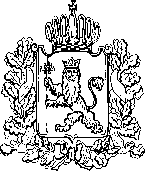 АДМИНИСТРАЦИЯ ВЛАДИМИРСКОЙ ОБЛАСТИПРАВЛЕНИЕ ДЕПАРТАМЕНТА ЦЕН И ТАРИФОВПОСТАНОВЛЕНИЕ29.06.2016						                                                        № 15/1О внесении изменений в некоторые постановлениядепартамента цен и тарифов администрации Владимирской области В соответствии с Федеральным законом от 27.07.2010 № 190-ФЗ «О теплоснабжении», постановлением Правительства Российской Федерации от 22.10.2012 № 1075 «О ценообразовании в сфере теплоснабжения», Методическими указаниями по расчету регулируемых цен (тарифов) в сфере теплоснабжения, утвержденными приказом Федеральной службы по тарифам от 13.06.2013 № 760-э, департамент цен и тарифов администрации Владимирской области  п о с т а н о в л я е т:  1. Внести изменения в постановление департамента цен и тарифов администрации Владимирской области от 20.12.2013 № 36/18 «О тарифах на тепловую энергию», заменив в приложении № 1 цифры «1606,86» и «1896,09» соответственно цифрами «1619,46» и «1910,96». 2. Внести изменения в постановление департамента цен и тарифов администрации Владимирской области от 30.11.2015 № 49/194 «О тарифах на услуги по передаче тепловой энергии на 2016 год», заменив в приложении цифры «250,47» и «668,96» соответственно цифрами «252,35» и «674,99». 3. Указанные в пункте 1 настоящего постановления изменения вступают в силу с 01 июля 2016 года. 4. Настоящее постановление подлежит официальному опубликованию в средствах массовой информации.Председатель правлениядепартамента цен и тарифовадминистрации Владимирской области                                                   Р.Н. Сорокин 